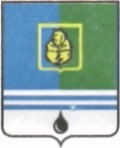 					РЕШЕНИЕДУМЫ ГОРОДА КОГАЛЫМАХанты-Мансийского автономного округа - ЮгрыОт «___»_______________20___г.                                                   №_______ О внесении измененияв решение Думы города Когалымаот 11.12.2007 №200-ГДВ соответствии с Федеральным законом от 04.05.2011 №99-ФЗ «О лицензировании отдельных видов деятельности», Уставом города Когалыма, Дума города Когалыма РЕШИЛА:Внести в приложение к решению Думы города Когалыма от 11.12.2007 №200-ГД «Об утверждении Положения о дополнительных гарантиях, предоставляемых муниципальным служащим» следующее изменение: абзац четвертый  подпункта 2.1.4 пункта 2.1 части 2 изложить в следующей редакции:«- копии лицензии учреждения (организации), оказавшей оздоровительные или санаторно-курортные услуги, подтверждающей право осуществления медицинской деятельности, или выписки из реестра лицензий.».Настоящее решение распространяется на правоотношения, возникшие с 01.01.2022.Опубликовать настоящее решение в газете «Когалымский вестник». проект вносится главой города КогалымаПредседательГлаваДумы города Когалымагорода Когалыма_____________  А.Ю.Говорищева_____________  Н.Н.Пальчиков